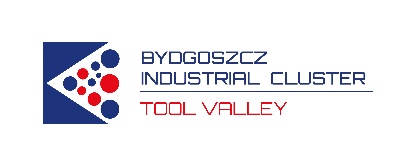 DECLARATION FOR THE SUPPORTING MEMBER OF BYDGOSZCZ INDUSTRIAL CLUSTER 
TOOL VALLEY DEKLARACJA CZŁONKA WSPIERAJĄCEGO STOWARZYSZENIA BYDGOSKI KLASTER PRZEMYSŁOWY DOLINA NARZĘDZIOWA Company (name)|Firma (nazwa) ……………………………………………………...................................................................................Representatives (according to the official documents)|Osoby uprawnione do reprezentacji (zgodnie z brzmieniem właściwego rejestru) ....………………………………….......................................................................................................................................Contact person (proxy) towards the Association|Osoba umocowana do reprezentowania (pełnomocnik) wobec Stowarzyszenia………………..……………………………………………..……………………………………………..……………………………………………..…………………….Phone number of contact person|Tel. komórkowy osoby umocowanej do reprezentowania  wobec Stowarzyszenia …..…………………………………………………………………...................................................................................................................Address|Adres …………………………………………………………………………………………………………......................................................Company phone number|Tel. do firmy…………………………………………………………………………………………………….........................Company e-mail|E-mail do firmy ……………………………………………………………………………………………………………………..............Website|Strona www………………………………………………………………………………………………….......................................................Number of employees|Liczba pracowników………………………………………………………………………………….......................................Industry sector|Branża ……………………………………………………………………………………………........................................................Business description|Opis działalności ………………………………………………..…………………………...................................................…………………………………………………………………………………………………………………………….......................................................................................................................................................................................................................................................VAT (TAX) No|NIP …………………………………………….…………………………………………………………………………………………………………I declare that:|Oświadczam, że:I have full legal capacity and I have not been deprived of public rights|posiadam pełną zdolność do czynności prawnych i że nie zostałem pozbawiony praw publicznychI have read the Statute of the BIC Association, I accept its wording and I undertake to observe the Statute and resolutions of the Authorities, as well as to pay contributions in the amount and on dates determined by the resolution of the General Meeting of Members about which I have been informed|Zapoznałem się ze Statutem Stowarzyszenia BKP i akceptuję jego brzmienie oraz zobowiązuję się do przestrzegania Statutu i uchwał Władz, a także do uiszczania składek w wysokości i terminach ustalonych uchwałą Walnego Zebrania Członków, o których zostałem poinformowanyI want to join the Association as a supporting member|Chcę przystąpić do Stowarzyszenia jako Członek wspierający I am an entrepreneur/I am not an entrepreneur|Jestem przedsiębiorcą/nie jestem przedsiębiorcąCurrently, the employment status in my enterprise (calculated according to concluded employment contracts) amounts to ………. employees.|Obecnie stan zatrudnienia w prowadzonym przeze mnie przedsiębiorstwie (liczony według zawartych umów o prace) wynosi ………………. osób.Place and date:|Miejscowość i data:…………………………………….......................................Name and surname of the Representative (according to the official documents):|Imię i nazwisko, podpis osoby uprawnionej do reprezentacji: ………………………………………………………………………………………………………Company stamp|Pieczęć firmowa:		                                                                    						